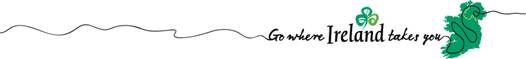 27 september 2011UNESCO ger Geoparkstatus åt Irlands berömda Mohers klippor – men blir de ett av världens sju nya underverk?På den tionde europeiska Geoparkkonferensen den 16 -20 september i norska Langesund gavs Mohers klippor och Burrenregionen medlemskap i UNESCO:s globala Geoparknätverk. Dessa berömda landskap upptogs då i det prestigefyllda nätverket av naturens 78 mest imponerande underverk, i 26 länder världen över.De irländska lokalinvånarna hoppas att denna utmärkelse ska öka klippornas chanser att bli ett av de sju nya underverken den 11 november i år. Mohers klippor har redan kvalat in på finallistan med de 28 främsta underverken i naturen, från den ursprungliga listan med 144 deltagare. Invånarna i Clare hoppas att klipporna kommer med bland de sista sju i denna internationella tävling, och då får titeln som ett av världens sju nya underverk.Aoife Kernan, marknadschef för Tourism Irelands nordiska huvudkontor säger: “Vi är jätteglada att Mohers klippor och Burren har valts som en del av detta initiativ från UNESCO. Statusen som Global Geopark innebär ett erkännande världen över som en del av det etablerade nätverket av enskilda platser av geologiskt intresse, samt miljömedveten turistnäring och ett fulltecknat program med lokala evenemang och aktiviteter i området. Utmärkelsen är ännu ett skäl att besöka denna unika och natursköna region.”Mohers klippor är Irlands mest välkända naturattraktion. De är oerhört populära som resmål och över 720 000 besökare kommer hit varje år. Dess läge är idealiskt, mellan festivalstaden Galway i norr och den historiska staden Limerick i söder, och det är lätt att ta sig hit. Det är också ett av de mest attraktiva turistområdena, med Burrenregionen till öster om klipporna, och Aran Islands i väster. Regionen rymmer några av Irlands främsta historiska skatter, som Caherconnell Stone Fort och slottet Bunratty Castle, men också några väl bevarade hemligheter. Västra Clares kust erbjuder några av världens bästa surfvågor. För dem som föredrar torra land finns tre golfbanor i världsklass att välja mellan.För mediefrågor, kontakta:Michael Bourke - marknadsföring och PR Direktnummer:  	+ 45 33 17 72 34E-post: 	mbourke@tourismireland.com Till redaktören: Tourism Ireland är den organisation som marknadsför ön Irland utomlands som ett ledande semestermål. Det nordiska huvudkontoret ligger i Köpenhamn.  Tourism Irelands hemsida är www.discoverireland.com; därifrån kan man nå 42 olika undersidor, med information på 20 olika språk, som täcker alla kontinenter.Som en del av vår kampanj för att nå ut till yngre människor har Cliffs of Moher Visitor Experience erbjudit gratis inträde för barn under 16. Under de första åtta månaderna i år har 43 500 barn kunnat ta del av detta erbjudande.Mohers klippor är 320 miljoner år gamla och berättar historien om världens ursprung genom geologisk tid.O’Brien’s Tower, det första besökarcentret vid klipporna, byggdes för 176 år sedan, år 1835, av Cornelius O’Brien.Irlands största och mest spektakulära surfvåg “Aileens” reser sig nedanför O’Brien’s Tower vid klipporna.Den förra globala omröstningen för att utse världens sju nya underverk skapade av människor har uppskattats öka de direkta turistintäkterna med 5 miljarder dollar världen över, liksom inom andra närliggande områden (mediebevakning etc.).